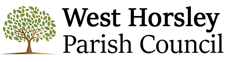 West Horsley Parish Council Planning & Environment Committee,You are hereby summoned to attend the Meeting of the West Horsley Parish Council Planning & Environment Committee, to be held in the Main Hall, West Horsley Village Hall on Monday 28th March 2022, at 7pm.Members of the public and press are invited to be present at the meeting.  Please notify the Deputy Clerk by 12pm on Friday 25th March if you would like to attend.  Any questions for the Planning Committee should be sent to the Deputy Clerk no later than 7.30pm 25th March.AGENDA*Meeting agendas and minutes are available on the WHPC website and village noticeboards.Signed:  Jane McKenzie, Deputy Clerk to the Parish Council, 23rd March 202222.013Apologies for Absence.22.014Declarations of Interest. 22.015To approve the Minutes of the last Planning Committee Meeting held 28th February 2022.22.016To ratify Committee’s response to application 22/P/00226, Pebble Hill Farm, Shere Road, agreed by email and submitted to GBC on 15th March 2022.22.017Consideration of applications received since the previous meeting:a)Erection of new two storey dwelling following demolition of existing Planning ApplicationPebble Hill Farm, Shere RoadRef: 22/P/00226b)Front and rear extension, raising roof to facilitate second storey.Planning ApplicationGreen Mead, Silkmore LaneRef: 22/P/00262c)Two storey side extension following demolition of garage.Planning Application128 East LaneRef: 22/P/00291d)To establish lawfulness - Single storey side extensionCertificate of Lawfulness82 The StreetRef: 22/P/00242e)To establish lawfulness - Hip to gable roof plus rear dormer and roof lights.Certificate of Lawfulness11 Long Reach22/P/00294f)Part single, part two storey side and single storey rear extension.Planning Application19 HeatherdeneRef: 22/P/00285g)Discharge of conditions 28,31,36,37 and 41.Discharge of ConditionsManor FarmRef: 22/D/00024 (2,3,4,5,6) (original application 20/P/02067)h)Discharge of Cond.9 – EV charge and 15 - external light spec.Discharge of ConditionsSilkmore, Silkmore LaneRef: 22/D/00036 (original application 21/P/00247) (GBC approved 21/03)i)Discharge of Cond. 2 - facing and roofing, 3 – energy statement and 4 water efficiency.Discharge of ConditionsMeadow Cottage, Wix HillRef: 22/D/00030/1 (original application 20/P/00106)  (GBC approved 21/03)j)Discharge of Condition 3 – Details and SamplesDischarge of ConditionsGoodhart Rendell, Cranmore LaneRef: 22/D/00014/1 (original application 21/P/02008)22.018Enforcements open and closed at 1st March 2022 (see appendix 1)22.019Recent Guildford Borough Council Decisions:Bell & Colvill, Discharge of Condition 17.  WHPC n/a, GBC ApprovedRef: 20/D/00097/2The Orchard, West Horsley – Proposed tree work.   WHPC n/a, GBC ApprovedRef: 22/T/00043Nightingales, Tintells Lane, Discharge of Cond. 4, WHPC n/a, GBC ApprovedRef: 22/D/00002Horsley & Send Cricket Club. WHPC no objection, GBC Approved.Ref: 21/P/0261322.020Local Plan Update:a)Site A36 – Land at, and to the rear of, Bell & Colvill, West Horsleyb)Site A37 – Land to the West of West Horsley (Manor Farm)c)Site A39 – Land to the North of West Horsley (Waterloo Farm Area)d)Site A38 – Land near Horsley Railway Station, Ockham Road North, E Horsley (Lollesworth Fields)e)Site A35 – Former Wisley Airfield, Ockham22.021Other MattersWindfall Developments Update:a) Britains Farmb) Silkmorec) Champneys Cottaged) Goodhart Rendell Hall and Lande) 164 The Streetf) 168 The Streetg) Bell & Colvill ShowroomProjects:a) Listing of Pump Stationb) Planning Application Statsc) Website Updates22.022WHPC response to Ripley Lane Meadows appeal and current position regarding other dog walking/day care facilities in the area.22.023Planning Application Stats Jan 22 to date.22.024To approve the date of the next meeting of the Committee:The next meeting scheduled for the Planning & Environment Committee to be held on Thursday 28th April at 4pm in the Cedar Room, West Horsley Village Hall, The Street, West Horsley,